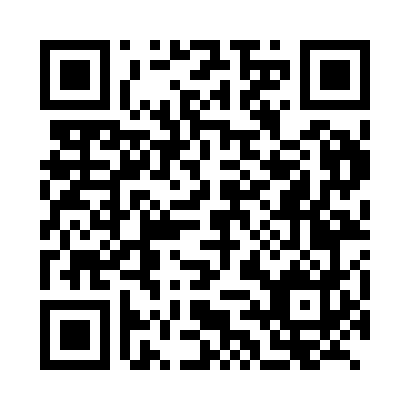 Prayer times for Crnice, SloveniaWed 1 May 2024 - Fri 31 May 2024High Latitude Method: Angle Based RulePrayer Calculation Method: Muslim World LeagueAsar Calculation Method: HanafiPrayer times provided by https://www.salahtimes.comDateDayFajrSunriseDhuhrAsrMaghribIsha1Wed3:515:521:026:038:1310:062Thu3:485:501:026:048:1410:083Fri3:465:491:026:058:1610:104Sat3:445:471:026:058:1710:125Sun3:415:461:026:068:1810:146Mon3:395:441:016:078:1910:167Tue3:375:431:016:088:2110:188Wed3:355:411:016:088:2210:209Thu3:325:401:016:098:2310:2210Fri3:305:391:016:108:2410:2411Sat3:285:371:016:118:2610:2612Sun3:265:361:016:118:2710:2813Mon3:235:351:016:128:2810:3114Tue3:215:341:016:138:2910:3315Wed3:195:331:016:138:3010:3516Thu3:175:311:016:148:3210:3717Fri3:155:301:016:158:3310:3918Sat3:135:291:016:168:3410:4119Sun3:115:281:016:168:3510:4320Mon3:095:271:016:178:3610:4521Tue3:075:261:026:188:3710:4722Wed3:055:251:026:188:3810:4923Thu3:035:241:026:198:3910:5124Fri3:015:241:026:198:4110:5325Sat2:595:231:026:208:4210:5426Sun2:575:221:026:218:4310:5627Mon2:555:211:026:218:4410:5828Tue2:535:201:026:228:4511:0029Wed2:525:201:026:228:4511:0230Thu2:505:191:036:238:4611:0431Fri2:485:181:036:248:4711:05